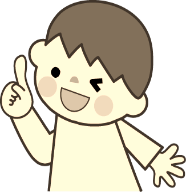 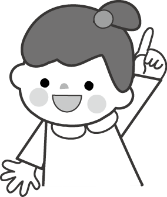 おんがくであそぼう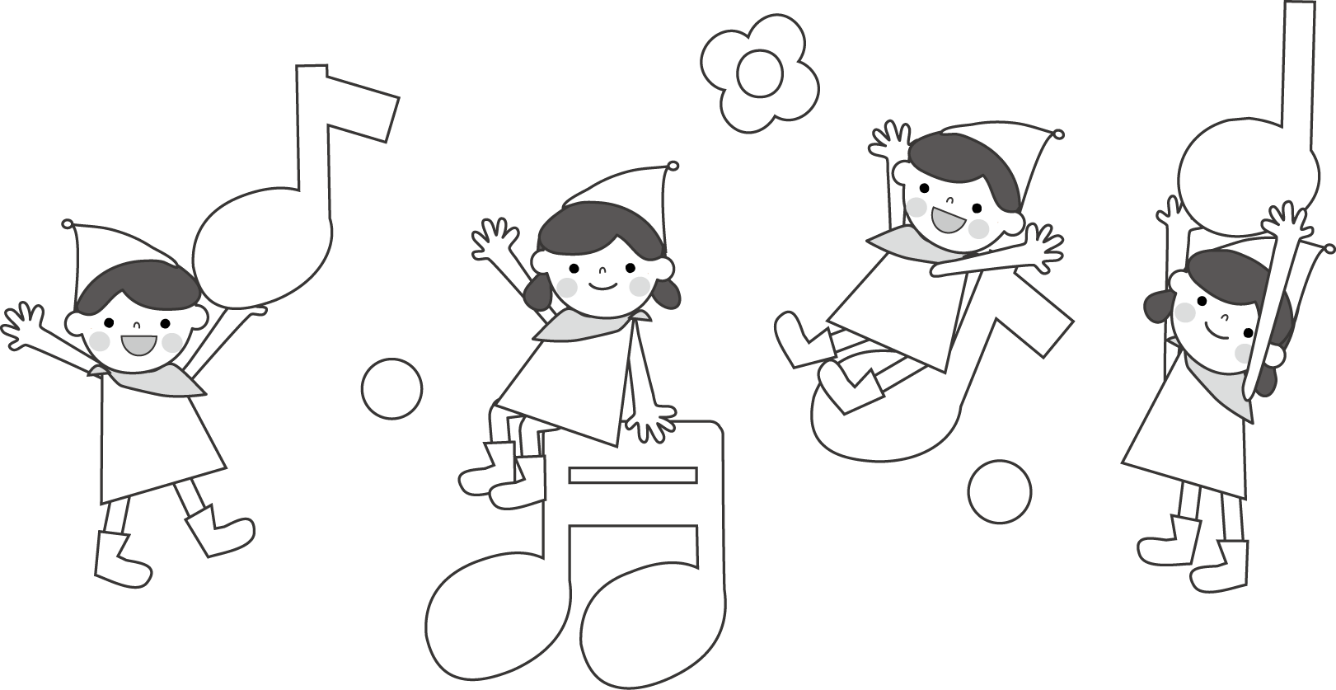 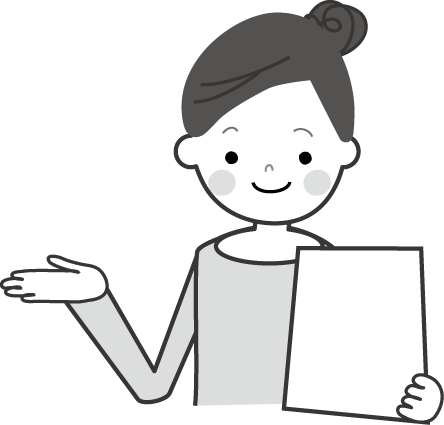 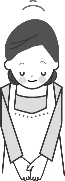 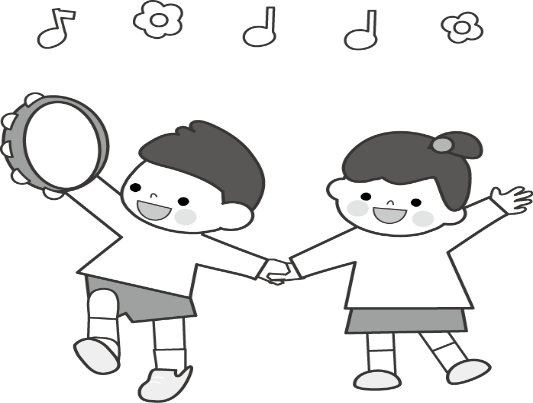 